INSTITUTO ESTATAL DE EDUCACIÓN PÚBLICA DE OAXACA ESCUELA NORMAL BILINGÜE E INTERCULTURAL DE OAXACA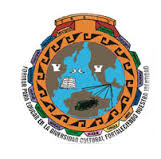 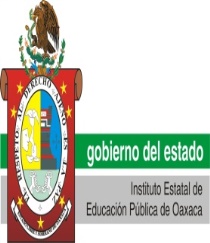 “Formar para educar en la diversidad cultural fortaleciendo nuestra identidad” 2ODNLR0001RLICENCIATURA EN EDUCACIÓN PRIMARIA  INTERCULTURAL BILINGÜECurso:Prácticas sociales del lenguajeDocente:Lic. Floriberto Gutiérrez GarcíaAlumna:Nérida Dalila Ambrosio Antonio Semestre:Segundo semestre ContenidoAnálisis de los textos del segundo moduloAmbientes docentes que apoyan la instrucción diversificada.Para una mejor enseñanza se debe tener  un aula saludable, la materia que se imparte da la bienvenida a los jóvenes como miembros pensantes de la raza humana, en lugar de invitarlos a participar en un test en serie o una partida de trivial. La enseñanza, cuando se realiza con pericia, se basa en el triángulo del aprendizaje. Es un triángulo equilátero, en cuyos vértices tenemos al profesor, los alumnos y la materia respectivamente. Si cualquiera de estos extremos es ignorado o no está en equilibrio con los demás, la maestría en el oficio desaparece, el profesor va a estar en la cima del triángulo de aprendizaje. Un profesor que desempeñe de manera efectiva su función como líder debe estar seguro de sí mismo –en otras palabras, debe gustarse, un profesor seguro de sí mismo sabe que cada día tiene algo nuevo que aprender y se siente cómodo en la ambigüedad de su papel. Las actividades deben presentarse en formatos distintos de modo que cada estudiante tenga que superar el ámbito de conocimientos con los que ya se encuentra cómodo. El objetivo primordial de Strachota es conseguir que los estudiantes sean capaces de responsabilizarse de sus vidas y de su aprendizaje. Es también consciente de que él se halla en la cúspide del triángulo de aprendizaje con la misión de promover ese fin.  Los contenidos en un aula sana se sustentan. Así pues, en un aula saludable la materia que se impartees relevante para los estudiantes; se presenta como algo personal y cercano, que está relacionado con el mundo que ellos conocenayuda a los alumnos a comprenderse mejor a sí mismos y sus vidas, y continuará haciéndolo a medida que vayan creciendo, es auténtica, porque les plantea matemáticas o historia que son «reales», no simplemente ejercicios sobre el tema,puede utilizarse inmediatamente para algo que tenga significado para los estudiantes y hace a los aprendices más capaces, tanto en el presente como de cara al futuro.Punto de vista.Leído el texto puedo argumentar que la forma de enseñanza que el texto menciona es una técnica muy  importante ya que nos dice la manera de crear un aula saludable tomando en cuenta las capacidades que cada  niño tiene, por otra parte nos da ejemplos de algunos maestros y su manera de enseñanza. Sabemos que en la enseñanza de un niño también el maestro es importante si un maestro no siente esa vocación de enseñar automáticamente los alumnos son los afectados, por lo cual en las escuelas necesitamos a maestros con ganas de enseñar. Las guías de enseñanza no deben ser enseñadas tal y como lo indican, cada maestro debe de enseñar una forma donde se crea un ambiente más estratégico, en la cual ambos aprendan maestros a alumnos y alumnos a maestros.Vinculación con los saberes.En este texto se hace mención de la importancia de tomar en cuenta lo que es relevante para los estudiantes; presentándoles como algo personal y cercano, que está relacionado con el mundo que ellos conocen, a partir de esto nos da a entender que la educación se retome con aquellos conocimientos que el niño trae y conoce. Las asignaturas que son impartidas ,se debe de relacionar con el mundo que los rodea y no solo darles la enseñanza tal y como lo mencionan las guías, en donde los alumnos solo se encierran y asfixian si no llevar a cabo prácticas de enseñanza estrategias didácticas donde los niños muestren más interés y puedan sacar sus propias conclusiones.Planes y programas. Si tomamos en cuenta los que el plan de estudios 2011 menciona con el texto leído ambas se basan en generar ambientes de aprendizaje donde se desarrolla la comunicación y las interacciones que posibilitan un mejor aprendizaje. En el Artículo 3º de la Constitución. El Artículo Tercero Constitucional expresa que la educación en el caso de los niños indígenas, como para todos los demás, ello supone el recurso a su ambiente cultural y lingüístico familiar y comunitario.La diversidad étnica cultural y lingüística Latinoamérica y los recursos humanos que la educación requiereEn este texto el enfoque se da a las escuelas interculturales bilingües en donde nos da conocer el problema que atraviesan los pueblos indígenas respecto  a la educación, explica por qué tantos docentes, siendo bilingües, rechazan la implementación de una educación bilingüe. En este caso la EB de transición recurre a la lengua indígena como idioma de pasaje o puente hacia el idioma dominante, en tanto promueve un bilingüismo sustractivo. En lo que a la cultura de los educandos se refiere, estos programas recurren en la enseñanza a algunos elementos culturales nativos para contextualizar los aprendizajes de los niños; éstos, sin embargo, son por lo general elementos externos de la cultura y tienen que ver con aspectos de la cultura material: las comidas, fiestas, danzas y actividades laborales, mas no así con la cosmovisión ni a partir de una concepción epistemológica diferente. Bajo un modelo de enriquecimiento la enseñanza y uso de la diversidad étnica, cultural y lingüística la segunda lengua no busca reemplazar la lengua materna de los niños.           Para concluir la EB prepara a los niños indígenas para vivir y trabajar exitosamente en una sociedad plural, valorando y apreciando su propia cultura así como las de las otras personas con las que entran en contacto.Punto de vista.Las EB deberían de tomar más a fondo las herramientas que cada pueblo indígena posee para lograr el aprendizaje de los niños a través de los conocimientos que ellos traen de su entorno, y hacer que los niños adquieran una enseñanza que a ellos les parezca más práctico.  Pero lo más importante del texto es el enfoque que se plantea para trabajar en las escuelas bilingües en donde se pretende enseñar el castellano sin remplazar la lengua materna.Vinculación con saberes.Creo que la mayor parte del texto nos habla sobre los pueblos indígenas que existen y la importancia de tomar en cuenta los conocimientos que cada niño trae respecto a su cultura. La lengua indígena es un factor muy importante que se debe de respetar ya que respecto a eso los maestros alcanzarían una enseñanza por parte de los niños.Planes y programas.El modelo parte de consideraciones de tipo lingüístico, cultural y pedagógico respecto a la EBI. En sus consideraciones pedagógicas incluye la necesidad de construir la educación desde la realidad local y desde los problemas y posibilidades de los niños a los que atiende. Los Lineamientos de la DGEI establecen la necesidad de diversificar la oferta de la educación bilingüe a la población indígena para abarcar los diversos perfiles sociolingüísticos existentes. La presente propuesta está dirigida a niños hablantes de alguna lengua indígena, independientemente de que sean bilingües con diversos niveles de dominio del español.Educación para la vida: el gran retoLa Pedagogía que consiste el saber en una educación para la vida, en sus dos vertientes, individual y social. Se caracteriza por los siguientes principios rectores: la educación centrada en el alumno, en su atención y comprensión; el respeto, aceptación y amor al educando, como actitud fundamental del educador. La educación para la vida se basa en tres postulados fundamentales:Que la vida humana es la materia más importante a enseñar y aprender;Que la riqueza mayor de un individuo y de un país son sus potencialidades humanas y más todavía cuando cooperan.Que, consecuentemente, la tarea individual y social más importante es el desarrollo y utilización de las potencialidades humanas para una vida más plena y de mejor calidad.Una tarea fundamental de la educación para la vida es ayudar al educando a formar una jerarquía de valores como formación rectora de su personalidad, es decir, ayudarlo a buscar una finalidad o sentido para su vida, como el arquero apunta a un blanco para su flecha.La pedagogía del ser y la preparación para la vida no deben quedarse en la mera formulación general y abstracta de una serie de aprendizajes básicos, sino que se deben tener en cuenta también los aspectos o dimensiones concretos de la vida, que son esencialmente dos: (1) el desarrollo ontogenético de la edad y el género; y (2) la dimensión histórico social en que se vive.Punto de vista.De acuerdo al texto, la información que nos brinda es muy interesante ya que nos habla sobre la educación de la vida, una educación que nos lleva a prepararnos y darle sentido a nuestra vida, aunque antes de esta educación se encuentra la básica en la que aprendemos a tomar los valores este sistema de aprendizajes básicos promueve que la vida se proyecte trascendiendo de sí misma hacia los valores superiores,Vinculación con saberes.Respecto a los saberes los aprendizajes básicos que se mencionan en el texto se deben  de  realizar teniendo en cuenta también, además de la edad y el sexo, la circunstancia histórica social en que el individuo vive  respecto a eso comenzar la enseñanza.Planes y programas.Estudiar y aprovecha las vías curriculares y extracurriculares para  la enseñanza de los aprendizajes básicos a través de los planes de estudios de las asignaturas y de las actividades escolares.